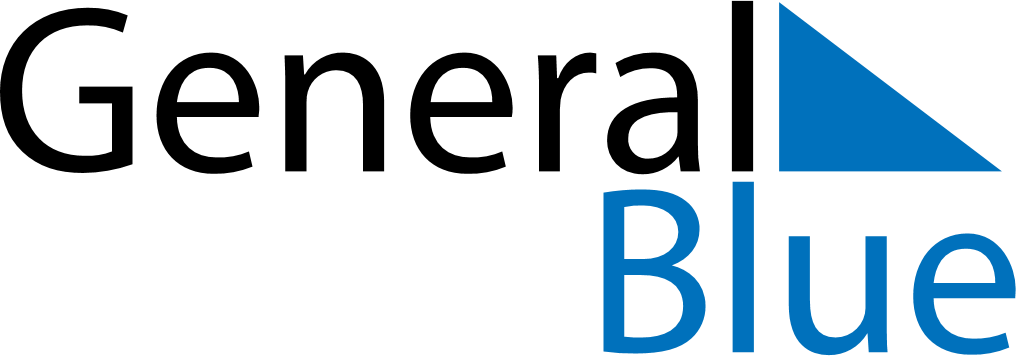 June 2029June 2029June 2029JerseyJerseyMONTUEWEDTHUFRISATSUN1234567891011121314151617Father’s Day18192021222324252627282930